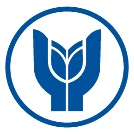 YAŞAR UNIVERSITY GRADUATE SCHOOLMASTER THESIS DEFENSE APPLICATION and JURY PROPOSAL FORM (DISTANCE)1 A digital copy of the thesis should be attached to the form, if any, the text of the publication that meets the publication condition, the information in which directory the publication is in, the letter of acceptance or the editor's letter, if it is desired to exclude this publication/publications from plagiarism scanning, a petition for the advisor should be included.  The student is responsible from delivering the digital copy to the jury members.   2 ORCID (Open Researcher and Contributor ID) is received from https://orcid.org/3 Thesis jury is made up of 3 academic members including the student’s thesis advisor and at least one member from a different university. In the case that there is a co-advisor, the number of the jury members is required to be 5.4 One of the proposed substitute members is required to be from Yaşar University while the other one is required to be from a different university.5 Please paste the entire Defense webinar link into this field.  ………………………………………………….………………… TO THE HEAD OF THE DEPARTMENT OF,My Master’s dissertation, the publication produced from the thesis (article/paper, referee/acceptance letter) have been completed and presented digitally in the appendix1. I kindly submit it for your necessary action for plagiarism check to be conducted and to take the relevant defense.………………………………………………….………………… TO THE HEAD OF THE DEPARTMENT OF,My Master’s dissertation, the publication produced from the thesis (article/paper, referee/acceptance letter) have been completed and presented digitally in the appendix1. I kindly submit it for your necessary action for plagiarism check to be conducted and to take the relevant defense.………………………………………………….………………… TO THE HEAD OF THE DEPARTMENT OF,My Master’s dissertation, the publication produced from the thesis (article/paper, referee/acceptance letter) have been completed and presented digitally in the appendix1. I kindly submit it for your necessary action for plagiarism check to be conducted and to take the relevant defense.………………………………………………….………………… TO THE HEAD OF THE DEPARTMENT OF,My Master’s dissertation, the publication produced from the thesis (article/paper, referee/acceptance letter) have been completed and presented digitally in the appendix1. I kindly submit it for your necessary action for plagiarism check to be conducted and to take the relevant defense.………………………………………………….………………… TO THE HEAD OF THE DEPARTMENT OF,My Master’s dissertation, the publication produced from the thesis (article/paper, referee/acceptance letter) have been completed and presented digitally in the appendix1. I kindly submit it for your necessary action for plagiarism check to be conducted and to take the relevant defense.STUDENT’SSTUDENT’SSTUDENT’SSTUDENT’SSTUDENT’SName SurnameDate:Date:NumberORCID2ProgramThesis TitleThe application is for the    First          Second     Master’s Thesis DefenseThe application is for the    First          Second     Master’s Thesis DefenseThe application is for the    First          Second     Master’s Thesis DefenseThe application is for the    First          Second     Master’s Thesis DefenseThe application is for the    First          Second     Master’s Thesis DefenseTO THE DIRECTORATE OF THE GRADUATE SCHOOL The thesis of a student who has successfully completed a total of 120 ECTS credits by taking at least 7 courses required by the curriculum and the Seminar course and enrolling in the Thesis course at least 2 times, submitted with the Transcript Document, the publication derived from the thesis (article/paper, referee/acceptance letter) in the appendix, the information of which is given above, it complies with the thesis template and style. It meets the publication requirements of the Graduate School to take the Thesis Defense. A plagiarism check is required for the thesis. All jury members and students, within the scope of the Law No. 6698 on the Protection of Personal Data, T.C. Yaşar University has declared that it has read and understood the entirety of the Clarification Text (www.yasar.edu.tr/kvkk) on KVKK.The list of the proposed jury members for thesis defense and the defense date are as follows which are kindly submitted for your information and necessary action.TO THE DIRECTORATE OF THE GRADUATE SCHOOL The thesis of a student who has successfully completed a total of 120 ECTS credits by taking at least 7 courses required by the curriculum and the Seminar course and enrolling in the Thesis course at least 2 times, submitted with the Transcript Document, the publication derived from the thesis (article/paper, referee/acceptance letter) in the appendix, the information of which is given above, it complies with the thesis template and style. It meets the publication requirements of the Graduate School to take the Thesis Defense. A plagiarism check is required for the thesis. All jury members and students, within the scope of the Law No. 6698 on the Protection of Personal Data, T.C. Yaşar University has declared that it has read and understood the entirety of the Clarification Text (www.yasar.edu.tr/kvkk) on KVKK.The list of the proposed jury members for thesis defense and the defense date are as follows which are kindly submitted for your information and necessary action.TO THE DIRECTORATE OF THE GRADUATE SCHOOL The thesis of a student who has successfully completed a total of 120 ECTS credits by taking at least 7 courses required by the curriculum and the Seminar course and enrolling in the Thesis course at least 2 times, submitted with the Transcript Document, the publication derived from the thesis (article/paper, referee/acceptance letter) in the appendix, the information of which is given above, it complies with the thesis template and style. It meets the publication requirements of the Graduate School to take the Thesis Defense. A plagiarism check is required for the thesis. All jury members and students, within the scope of the Law No. 6698 on the Protection of Personal Data, T.C. Yaşar University has declared that it has read and understood the entirety of the Clarification Text (www.yasar.edu.tr/kvkk) on KVKK.The list of the proposed jury members for thesis defense and the defense date are as follows which are kindly submitted for your information and necessary action.TO THE DIRECTORATE OF THE GRADUATE SCHOOL The thesis of a student who has successfully completed a total of 120 ECTS credits by taking at least 7 courses required by the curriculum and the Seminar course and enrolling in the Thesis course at least 2 times, submitted with the Transcript Document, the publication derived from the thesis (article/paper, referee/acceptance letter) in the appendix, the information of which is given above, it complies with the thesis template and style. It meets the publication requirements of the Graduate School to take the Thesis Defense. A plagiarism check is required for the thesis. All jury members and students, within the scope of the Law No. 6698 on the Protection of Personal Data, T.C. Yaşar University has declared that it has read and understood the entirety of the Clarification Text (www.yasar.edu.tr/kvkk) on KVKK.The list of the proposed jury members for thesis defense and the defense date are as follows which are kindly submitted for your information and necessary action.Advisor’s Name Surname: Advisor’s Name Surname: Date Date Head of Department Name Surname:  Head of Department Name Surname:  Date Date THESIS DEFENSE JURY PROPOSAL3THESIS DEFENSE JURY PROPOSAL3JURY MEMBERSInstitute and institutional e-mail address1. Advisor’s Title Name Surname: 2. Member: 3. Member: 4. Member: 5. Member: SUBSTITUTE JURY MEMBERS4Institute and institutional e-mail address1. Member: 2. Member: Proposed Thesis Defense DateTime:                                     Defense Link5: